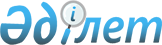 О внесении изменений и дополнений в решение Аральского районного маслихата от 21 декабря 2016 года № 55 "О районном бюджете на 2017-2019 годы"
					
			С истёкшим сроком
			
			
		
					Решение Аральского районного маслихата Кызылординской области от 2 июня 2017 года № 86. Зарегистрировано Департаментом юстиции Кызылординской области 16 июня 2017 года № 5877. Прекращено действие в связи с истечением срока
      В соответствии с Бюджетном кодексом Республики Казахстан от 4 декабря 2008 года и Закона Республики Казахстан от 23 января 2001 года "О местном государственном управлении и самоуправлении в Республике Казахстан" Аральский районный маслихат РЕШИЛ:
      1. Внести в решение очередной одинадцатой сессии Аральского районного маслихата от 21 декабря 2016 года № 55 "О районном бюджете на 2017-2019 годы" (зарегистрировано в Реестре государственной регистрации нормативных правовых актов за номером 5685, опубликовано в районной газете "Толқын" от 10 января 2016 года №2) следующие изменения и дополнений:
      пункт 1 изложить в следующей новой редакции: 
      1) доходы – 12 756 161 тысяч тенге, в том числе:
      налоговые поступления – 1 917 330 тысяч тенге;
      неналоговые поступления – 12 245 тысяч тенге;
      поступления от продажи основного капитала – 26 487 тысяч тенге;
      поступления трансфертов – 10 800 099 тысяч тенге, в том числе субвенции – 8 602 310 тысяч тенге;
      2) затраты - 12 822 948,1 тысяч тенге;
      3) чистое бюджетное кредитование – 1 275 тысяч тенге;
      бюджетные кредиты – 10 211 тенге;
      погашение бюджетных кредитов – 8 936 тысяч тенге;
      4) сальдо по операциям с финансовыми активами – 11 300; 
      приобретение финансовых активов – 11 300;
      поступления от продажи финансовых активов государства-0;
      5) дефицит (профицит)бюджета – - 79 362,1 тысяч тенге;
      6) финансирование дефицита (использование профицита) – 79 362,1 тысяч тенге;
      приложения 1, 4 решения очередной одинадцатой сессии Аральского районного маслихата от 21 декабря 2016 года № 55 "О районном бюджете на 2017-2019 годы" изложить согласно приложениям 1, 2 к настоящему решению.
      2. Настоящее решение вступает в силу с 1 января 2017 года и подлежит официальному опубликованию. Районный бюджет на 2017 год Бюджет расходов на 2017 год аппаратов акима города районного значения, поселка, села и сельского округа
					© 2012. РГП на ПХВ «Институт законодательства и правовой информации Республики Казахстан» Министерства юстиции Республики Казахстан
				
      Председатель внеочередной

Секретарь Аральского

      пятнадцатой сессии Аральского

районного маслихата

      районного маслихата 

      С. Жанназарова

Д. Мадинов
Приложение 1к решению внеочередной пятьнадцатой сессии Аральского районного маслихата от "2" июня 2017 года № 86Приложение 1к решению очередной одиннадцатой сессии Аральского районного маслихатаот "21" декабря 2016 года № 55
Категория 
Категория 
Категория 
Категория 
Сумма на 

2017 год
Класс 
Класс 
Класс 
Сумма на 

2017 год
Подкласс 
Подкласс 
Сумма на 

2017 год
Наименование 
Сумма на 

2017 год
1
2
3
4
5
1. Доходы
12 756 161
1
Налоговые поступления
1 917 330
01
Подоходный налог
352 346
2
Индивидуальный подоходный налог
352 346
03
Социальный налог
256 576
1
Социальный налог
256 576
04
Hалоги на собственность
1 249 878
1
Hалоги на имущество
1 153 748
3
Земельный налог
19 620
4
Hалог на транспортные средства
76 220
5
Единый земельный налог
290
05
Внутренние налоги на товары, работы и услуги
52 330
2
Акцизы
7 600
3
Поступления за использование природных и других ресурсов
12 700
4
Сборы за ведение предпринимательской и профессиональной деятельности
30 230
`
5
Налог на игорный бизнес
1 800
 

08
Обязательные платежи, взимаемые за совершение юридически значимых действий и (или) выдачу документов уполномоченными на то государственными органами или должностными лицами
6 200
1
Государственная пошлина
 6 200
2
Неналоговые поступления
12 245
01
Доходы от государственной собственности
 6 330
5
Доходы от аренды имущества, находящегося в государственной собственности
5 999
7
Вознаграждения по кредитам, выданным из государственного бюджета
11
9
Прочие доходы от государственной собственности
320
04
Штрафы, пени, санкции, взыскания, налагаемые государственными учреждениями, финансируемыми из государственного бюджета, а также содержащимися и финансируемыми из бюджета (сметы расходов) Национального Банка Республики Казахстан
415
1
Штрафы, пени, санкции, взыскания, налагаемые государственными учреждениями, финансируемыми из государственного бюджета, а также содержащимися и финансируемыми из бюджета (сметы расходов) Национального Банка Республики Казахстан, за исключением поступлений от организаций нефтяного сектора
415
06
Прочие неналоговые поступления
5 500
1
Прочие неналоговые поступления
5 500
3
Поступления от продажи основного капитала
26 487
01
Продажа государственного имущества, закрепленного за государственными учреждениями
450
1
Продажа государственного имущества, закрепленного за государственными учреждениями
450
03
Продажа земли и нематериальных активов
26 037
1
Продажа земли
19 437
2
Продажа нематериальных активов
6 600
4
Поступления трансфертов
10 800 099
02
Трансферты из вышестоящих органов государственного управления
10 800 099
2
Трансферты из областного бюджета
10 800 099 
Функциональная группа
Функциональная группа
Функциональная группа
Функциональная группа
Сумма на 2017 год

 
Администратор бюджетных программ
Администратор бюджетных программ
Администратор бюджетных программ
Сумма на 2017 год

 
Программа 
Программа 
Сумма на 2017 год

 
Наименование 
Сумма на 2017 год

 
2. Расходы
12 822 948,1
01
Государственные услуги общего характера
906 581,4
112
Аппарат маслихата района (города областного значения)
27 349
001
Услуги по обеспечению деятельности маслихата района (города областного значения)
27 179
003
Капитальные расходы государственных органов
170
122
Аппарат акима района (города областного значения)
153 625
001
Услуги по обеспечению деятельности акима района (города областного значения)
142 295
003
Капитальные расходы государственных органов
11 330
123
Аппарат акима района в городе, города районного значения, поселка, села, сельского округа
576 273,4
 

001
Услуги по обеспечению деятельности акима района в городе, города районного значения, поселка, села, сельского округа
499 258,4
022
Капитальные расходы государственных органов
77 015
452
Отдел финансов района (города областного значения)
26 469
 

001
Услуги по реализации государственной политики в области исполнения бюджета района и управления коммунальной собственностью района (города областного значения)
25 969
010
Приватизация, управление коммунальным имуществом, постприватизационная деятельность и регулирование споров, связанных с этим
500
453
Отдел экономики и бюджетного планирования района (города областного значения)
31 085
 

001
Услуги по реализации государственной политики в области формирования и развития экономической политики, системы государственного планирования
30 459
004
Капитальные расходы государственного органа
626
458
Отдел жилищно-коммунального хозяйства, пассажирского транспорта и автомобильных дорог района (города областного значения)
21 649
 

001
Услуги по реализации государственной политики на местном уровне в области жилищно-коммунального хозяйства, пассажирского транспорта и автомобильных дорог 
21 649
493
Отдел предпринимательства, промышленности и туризма района (города областного значения)
15 153
001
Услуги по реализации государственной политики на местном уровне в области развития предпринимательства, промышленности и туризма 
15 153
801
Отдел занятости, социальных программ и регистрации актов гражданского состояния района (города областного значения)
54 978
001
Услуги по реализации государственной политики на местном уровне в сфере занятости, социальных программ и регистрации актов гражданского состояния
54 378
003
Капитальные расходы государственного органа
600
02
Оборона
4 227
122
Аппарат акима района (города областного значения)
4 227
005
Мероприятия в рамках исполнения всеобщей воинской обязанности
4 227
03
Общественный порядок, безопасность, правовая, судебная, уголовно-исполнительная деятельность
2 401
458
Отдел жилищно-коммунального хозяйства, пассажирского транспорта и автомобильных дорог района (города областного значения)
2 401
021
Обеспечение безопасности дорожного движения в населенных пунктах
2 401
04
Образование
7 830 196
123
Аппарат акима района в городе, города районного значения, поселка, села, сельского округа
821 850
004
Обеспечение деятельности организаций дошкольного воспитания и обучения
624 903
041
Реализация государственного образовательного заказа в дошкольных организациях образования
196 947
464
Отдел образования района (города областного значения)
179 176
040
Реализация государственного образовательного заказа в дошкольных организациях образования
179 176
464
Отдел образования района (города областного значения)
6 420 541
003
Общеобразовательное обучение
6 277 312
006
Дополнительное образование для детей
143 229
465
Отдел физической культуры и спорта района (города областного значения)
59 903
017
Дополнительное образование для детей и юношества по спорту
59 903
467
Отдел стройтельства района (города областного значения)
68 246
024
Строительство и реконструкция объектов начального, основного среднего и общего среднего образования
68 246
464
Отдел образования района (города областного значения)
280 591
001
Услуги по реализации государственной политики на местном уровне в области образования 
27 559
005
Приобретение и доставка учебников, учебно-методических комплексов для государственных учреждений образования района (города областного значения)
89 760
007
Проведение школьных олимпиад, внешкольных мероприятий и конкурсов районного (городского) масштаба
939
 

015
Ежемесячная выплата денежных средств опекунам (попечителям) на содержание ребенка-сироты (детей-сирот), и ребенка (детей), оставшегося без попечения родителей
21 853
029
Обследование психического здоровья детей и подростков и оказание психолого-медико-педагогической консультативной помощи населению
9 806
067
Капитальные расходы подведомственных государственных учреждений и организаций
129 309
068
Обеспечение повышения компьютерной грамотности населения
1 365
05
Здравоохранение
1 516
123
Аппарат акима района в городе, города районного значения, поселка, села, сельского округа
1 516
002
Организация в экстренных случаях доставки тяжелобольных людей до ближайшей организации здравоохранения, оказывающей врачебную помощь
1 516
06
Социальная помощь и социальное обеспечение
686 167
464
Отдел образования района (города областного значения)
2 336
030
Содержание ребенка (детей), переданного патронатным воспитателям
2 336
801
Отдел занятости, социальных программ и регистрации актов гражданского состояния района (города областного значения)
182 233
010
Государственная адресная социальная помощь
2 600
016
Государственные пособия на детей до 18 лет
156 021
025
Внедрение обусловленной денежной помощи по проекту Өрлеу
23 612
123
Аппарат акима района в городе, города районного значения, поселка, села, сельского округа
63 055
003
Оказание социальной помощи нуждающимся гражданам на дому
63 055
801
Отдел занятости, социальных программ и регистрации актов гражданского состояния района (города областного значения)
405 184
004
Программа занятости
156 768
 

006
Оказание социальной помощи на приобретение топлива специалистам здравоохранения, образования, социального обеспечения, культуры, спорта и ветеринарии в сельской местности в соответствии с законодательством Республики Казахстан
23 275
007
Жилищная помощь
38 676
008
Социальная поддержка граждан, награжденных орденами "Отан", "Данк" от 26 июля 1999 года удостоенных высокого звания "Халық қаһарманы", почетных званий республики
396
009
Материальное обеспечение детей-инвалидов, воспитывающихся и обучающихся на дому
5 003
011
Социальная помощь отдельным категориям нуждающихся граждан по решениям местных представительных органов
118 365
014
Оказание социальной помощи нуждающимся гражданам на дому
1 460
 

017
Обеспечение нуждающихся инвалидов обязательными гигиеническими средствами и предоставление услуг специалистами жестового языка, индивидуальными помощниками в соответствии с индивидуальной программой реабилитации инвалида
34 586
023
Обеспечение деятельности центров занятости населения
26 655
801
Отдел занятости, социальных программ и регистрации актов гражданского состояния района (города областного значения)
33 359
018
Оплата услуг по зачислению, выплате и доставке пособий и других социальных выплат
2 082
050
Реализация Плана мероприятий по обеспечению прав и улучшению качества жизни инвалидов в Республике Казахстан на 2012 – 2018 годы
31 277
07
Жилищно-коммунальное хозяйство
605 127
458
Отдел жилищно-коммунального хозяйства, пассажирского транспорта и автомобильных дорог района (города областного значения)
428
049
Проведение энергетического аудита многоквартирных жилых домов
428
467
Отдел строительства района (города областного значения)
210 595
003
Проектирование и (или) строительство, реконструкция жилья коммунального жилищного фонда
19 291
004
Проектирование, развитие и (или) обустройство инженерно-коммуникационной инфраструктуры
191 304
123
Аппарат акима района в городе, города районного значения, поселка, села, сельского округа
3 700
014
Организация водоснабжения населенных пунктов
3 700
458
Отдел жилищно-коммунального хозяйства, пассажирского транспорта и автомобильных дорог района (города областного значения)
198 523
012
Функционирование системы водоснабжения и водоотведения
4 053
028
Развитие коммунального хозяйства
19 800
048
Развитие благоустройства городов и населенных пунктов
174 670
467
Отдел строительства района (города областного значения)
49 191
005
Развитие коммунального хозяйства
2 000
006
Развитие системы водоснабжения и водоотведения
45 126
007
Развитие благоустройства городов и населенных пунктов
2 065
123
Аппарат акима района в городе, города районного значения, поселка, села, сельского округа
44 218
008
Освещение улиц населенных пунктов
26 116
009
Обеспечение санитарии населенных пунктов
8 872
011
Благоустройство и озеленение населенных пунктов
9 230
458
Отдел жилищно-коммунального хозяйства, пассажирского транспорта и автомобильных дорог района (города областного значения)
98 472
015
Освещение улиц в населенных пунктах
23 977
018
Благоустройство и озеленение населенных пунктов
74 495
08
Культура, спорт, туризм и информационное пространство
747 057
123
Аппарат акима района в городе, города районного значения, поселка, села, сельского округа
236 555
006
Поддержка культурно-досуговой работы на местном уровне
236 555
455
Отдел культуры и развития языков района (города областного значения)
145 156
003
Поддержка культурно-досуговой работы
114 217
009
Обеспечение сохранности историко - культурного наследия и доступа к ним 
30 939
465
Отдел физической культуры и спорта района (города областного значения)
89 320
001
Услуги по реализации государственной политики на местном уровне в сфере физической культуры и спорта
14 197
004
Капитальные расходы государственного органа 
1 925
005
Развитие массового спорта и национальных видов спорта
50 165
006
Проведение спортивных соревнований на районном (города областного значения) уровне
21 259
032
Капитальные расходы подведомственных государственных учреждений и организаций
1 774
467
Отдел строительства района (города областного значения)
79 226
008
Развитие объектов спорта
79 226
455
Отдел культуры и развития языков района (города областного значения)
123 181
006
Функционирование районных (городских) библиотек
121 170
007
Развитие государственного языка и других языков народа Казахстана
2 011
456
Отдел внутренней политики района (города областного значения)
11 370
002
Услуги по проведению государственной информационной политики 
11 370
455
Отдел культуры и развития языков района (города областного значения)
16 865
001
Услуги по реализации государственной политики на местном уровне в области развития языков и культуры
15 571
010
Капитальные расходы государственных органов
150
032
Капитальные расходы подведомственных государственных учреждений и организаций
1 144
456
Отдел внутренней политики района (города областного значения)
45 384
 

001
Услуги по реализации государственной политики на местном уровне в области информации, укрепления государственности и формирования социального оптимизма граждан
24 916
003
Реализация мероприятий в сфере молодежной политики
14 091
006
Капитальные расходы государственных органов
6 377
09
Топливно-энергетический комплекс и недропользование
20 195
467
Отдел строительства района (города областного значения)
20 195
009
Развитие газотранспортной системы 
20 195
10
Сельское, водное, лесное, рыбное хозяйство, особо охраняемые природные территории, охрана окружающей среды и животного мира, земельные отношения
238 312
462
Отдел сельского хозяйства района (города областного значения)
22 116
001
Услуги по реализации государственной политики на местном уровне в сфере сельского хозяйства
20 076
006
Капитальные расходы государственных органов
2 040
467
Отдел строительства района (города областного значения)
11 576
010
Развитие объектов сельского хозяйства
11 576
473
Отдел ветеринарии района (города областного значения))
180 619
001
Услуги по реализации государственной политики на местном уровне в сфере ветеринарии
30 979
003
Капитальные расходы государственного органа 
747
006
Организация санитарного убоя больных животных
963
007
Организация отлова и уничтожения бродячих собак и кошек
5 376
008
Возмещение владельцам стоимости изымаемых и уничтожаемых больных животных, продуктов и сырья животного происхождения
4 280
009
Проведение ветеринарных мероприятий по энзоотическим болезням животных
12 168
010
Проведение мероприятий по идентификации сельскохозяйственных животных
4 770
011
Проведение противоэпизоотических мероприятий
121 336
463
Отдел земельных отношений района (города областного значения)
15 376
001
Услуги по реализации государственной политики в области регулирования земельных отношений на территории района (города областного значения)
13 376
006
Землеустройство, проводимое при установлении границ районов, городов областного значения, районного значения, сельских округов, поселков, сел
2 000
462
Отдел сельского хозяйства района (города областного значения)
8 625
099
Реализация мер по оказанию социальной поддержки специалистов
8 625
11
Промышленность, архитектурная, градостроительная и строительная деятельность
51 224
467
Отдел строительства района (города областного значения)
18 562
001
Услуги по реализации государственной политики на местном уровне в области строительства
17 849
017
Капитальные расходы государственного органа 
713
468
Отдел архитектуры и градостроительства района (города областного значения)
32 662
001
Услуги по реализации государственной политики в области архитектуры и градостроительства на местном уровне 
14 677
003
Разработка схем градостроительного развития территории района и генеральных планов населенных пунктов
17 300
004
Капитальные расходы государственного органа 
685
12
Транспорт и коммуникации
1 490 829
458
Отдел жилищно-коммунального хозяйства, пассажирского транспорта и автомобильных дорог района (города областного значения)
1 490 829
022
Развитие транспортной инфраструктуры
1 036 087
023
Обеспечение функционирования автомобильных дорог
145 666
045
Капитальный и средний ремонт автомобильных дорог районного значения и улиц населенных пунктов
309 076
13
Прочие
75 812
493
Отдел предпринимательства, промышленности и туризма района (города областного значения)
385
006
Поддержка предпринимательской деятельности
385
123
Аппарат акима района в городе, города районного значения, поселка, села, сельского округа
36 306
040
Реализация мер по содействию экономическому развитию регионов в рамках Программы "Развитие регионов"
36 306
452
Отдел финансов района (города областного значения)
39 121
012
Резерв местного исполнительного органа района (города областного значения) 
39 121
14
Обслуживание долга
11
452
Отдел финансов района (города областного значения)
11
013
Обслуживание долга местных исполнительных органов по выплате вознаграждений и иных платежей по займам из областного бюджета
11
15
Трансферты
163 181,7
452
Отдел финансов района (города областного значения)
163 181,7
006
Возврат неиспользованных (недоиспользованных) целевых трансфертов
8 507,7
024
Целевые текущие трансферты в вышестоящие бюджеты в связи с передачей функций государственных органов из нижестоящего уровня государственного управления в вышестоящий
4 306
051
Трансферты передаваемые органам местного самоуправления
146 152
054
Возврат сумм неиспользованных (недоиспользованных) целевых трансфертов, выделенных из республиканского бюджета за счет целевого трансферта из Национального фонда Республики Казахстан
4 216
3.Чистое бюджетное кредитование
1 275
Бюджетные кредиты
10 211
10
Сельское, водное, лесное, рыбное хозяйство, особо охраняемые природные территории, охрана окружающей среды и животного мира, земельные отношения
10 211
462
Отдел сельского хозяйства района (города областного значения)
10 211
008
Бюджетные кредиты для реализации мер социальной поддержки специалистов
10 211
5
Погашение бюджетных кредитов
8 936
1
Погашение бюджетных кредитов, выданных из государственного бюджета
8 936
13
Погашение бюджетных кредитов, выданных из местного
бюджета физическим лицам
8 936
4. Сальдо по операциям с финансовыми активами
11 300
Приобретение финансовых активов
11 300
07
Жилищно-коммунальное хозяйство
11 300
458
Отдел жилищно-коммунального хозяйства, пассажирского транспорта и автомобильных дорог района (города областного значения)
11 300
054
Увеличение уставного капитала субъектов квазигосударственного сектора в рамках содействия устойчивому развитию и росту Республики Казахстан
11 300
5. Дефицит (профицит) бюджета
- 79 362,1
6. Финансирование дефицита (использование профицита) бюджета
79 362,1
Поступление займов
0
7
Поступление займов
10 211
2
Договоры займа
10 211
03
Займы, получаемые местным исполнительным органом
района (города областного значения)
10 211
16
Погашение займов
8 936
452
Отдел финансов района (города областного значения)
8 936
008
Погашение долга местного исполнительного органа перед вышестоящим бюджетом
8 936
8
Используемые остатки бюджетных средств
78 087,1
1
Свободные остатки бюджетных средств
84 262,4
2
Остатки бюджетных средств на конец отчетного периода
6 175,3Приложение 2к решению внеочередной пятьнадцатойсессии Аральского районного маслихатаот "2" июня 2017 года № 86 Приложение 4к решению очередной одинадцатойсессии Аральского районного маслихатаот "21" декабря 2016 года № 55
№
Наименование
Код бюджетной классификаций - (123001000) Услуги по обеспечению деятельности акима района в городе, города районного значения, поселка, села, сельского округа
Код бюджетной классификаций -(123002000) Организация в экстренных случаях доставки тяжелобольных людей до ближайшей организации здравоохранения, оказывающей врачебную помощь
Код бюджетной классификаций -(123003000) Оказание социальной помощи нуждающимся гражданам на дому
Код бюджетной классификаций - (123004000) Обеспечение деятельности организаций дошкольного воспитания и обучения
Код бюджетной классификаций -(123006000) Поддержка культурно-досуговой работы на местном уровне
Код бюджетной классификаций -(123008000) Освещение улиц населенных пунктов
Код бюджетной классификаций -(123009000) Обеспечение санитарии населенных пунктов
Код бюджетной классификаций -(123011000) Благоустройство и озеленение населенных пунктов
Код бюджетной классификаций -(123014000) Организация водоснабжения населенных пунктов
Код бюджетной классификаций -(123022000) Капитальные расходы государственных органов
Код бюджетной классификаций -(123040000) Реализация мер по содействию экономическому развитию регионов в рамках Программы "Развитие регионов"
Код бюджетной классификаций -(123041000) Реализация государственного образовательного заказа в дошкольных организациях образования
Итого:
1
2
3
4
5
6
7
8
9
10
11
12
13
14
16
1
Аппарат акима города Аральск
93 374,4
37 762
351 578
16 306
17 374
8 400
72 893
152 490
750 177
2
Аппарат акима поселка Саксаульск
44 476
6 774
66 654
10 422
307
2 500
2 032
7 106
140 271
3
Аппарат акима поселка Жаксыкылыш
24 900
3 210
19 793
1 286
1 072
840
51 101
4
Аппарат акима сельского округа Аралкум
15 939
1 188
7 324
210
300
24 961
5
Аппарат акима сельского округа Амануткел
17 937
80
1 734
21 796
792
350
830
2 000
45 519
6
Аппарат акима сельского округа Буген
15 205
81
1 407
19 790
13 453
451
300
2 500
5 446
58 633
7
Аппарат акима сельского округа Октябрь
19 325
44
2 956
30 801
12 304
451
350
2 500
68 731
8
Аппарат акима сельского округа Жанакурлыс
15 935
164
21 387
6 555
761
200
45 002
9
Аппарат акима сельского округа Каратерен
17 168
112
1 493
6 611
321
300
26 005
10
Аппарат акима сельского округа Жинишкекум
15 528
46
6 920
170
200
2 000
24 864
11
Аппарат акима сельского округа Каракум
16 781
1 899
21 528
13 762
672
350
2 000
56 992
12
Аппарат акима сельского округа Куланды
17 072
229
7 551
210
200
25 262
13
Аппарат акима сельского округа Камыстыбас
19 203
1 595
12 765
351
350
2 500
36 764
14
Аппарат акима сельского округа Райым
16 439
41 606
22 665
160
300
1 250
2 000
84 420
15
Аппарат акима сельского округа Мергенсай
16 625
60
831
46 563
6 860
115
200
3 000
74 254
16
Аппарат акима сельского округа Бекбауыл
15 392
94
1 055
14 340
291
300
4 500
35 972
17
Аппарат акима сельского округа Косаман
13 690
64
14 143
180
200
3 700
2 000
33 977
18
Аппарат акима сельского округа Акирек
17 198
77
1 151
7 797
341
200
19 505
46 269
19
Аппарат акима сельского округа Косжар
12 445
71
6 902
321
200
19 939
20
Аппарат акима сельского округа Сазды
13 682
64
5 203
6 718
200
2 200
19 506
47 573
21
Аппарат акима сельского округа Атанши
14 535
112
6 479
110
200
21 436
22
Аппарат акима сельского округа Сапак
14 137
21
291
200
2 000
16 649
23
Аппарат акима сельского округа Жетес би
15 631
68
7 454
781
200
24 134
24
Аппарат акима сельского округа Беларан
16 641
129
7 428
170
200
24 568
итого:
499 258,4
1 516
63 055
624 903
236 555
26 116
8 872
9 230
3 700
77 015
36 306
196 947
1 783 473